DisclaimerThese guidelines may be subject to changes at any time. Any other information or document not listed above may be requested depending on the application.Whilst care has been taken to ensure that the information provided herein is accurate and correct at the time of publication, users of this publication are advised to seek guidance from the Economic Development Board in case of uncertainty or ambiguity encountered in reading this manual. The Economic Development Board shall, in no circumstances whatsoever, be held liable to any person arising from use of information contained herein.THE GUIDELINES These Guidelines are issued under section 5(2)(ca) of the Economic Development Board Act 2017 (EDB Act).  THE INVESTMENT SCHEME The Investment Scheme is set up under sections 2, 14B and the Second Schedule of the EDB Act and is administered and managed by the Economic Development Board under section 5(1)(k) of the EDB Act.INVESTMENT CERTIFICATEAny person operating in an Eligible Sector, listed in clause 4 below, and satisfying -the criteria set out under any applicable legislation;the General Criteria set out in Annex 1, as applicable for each Eligible Sector;  the criteria relative to each incentive being sought and as set out in Annex 1;such conditions, in addition to those set out in Annex 1, as may apply depending on the sector and the incentive applied for, shall be eligible to apply for an Investment Certificate. The holder of an Investment Certificate shall be eligible to apply for the incentives set out in the Annex. ELIGIBLE SECTORThe following sectors shall be eligible sectors –AquacultureIndustrial FishingSeafood ProcessingHigh tech ManufacturingPharmaceutical research and manufacturingAgro ProcessingFood ProcessingHealthcare, biotechnology and lifesciencesNursing and Residential CareDigital Technology and InnovationMarinaTertiary EducationSeed ProductionOther activities approved by the Economic Development BoardAPPLICATION PROCESSAn application for an Investment Certificate should be made by -filling the Application Form set out in Annex 2; attaching all relevant supporting documents; and sending same to bs@edbmauritius.org.On receipt of an application for an Investment Certificate, the EDB –shall, where required, refer the application for consideration by a technical committee; may require the applicant to give such further information as may be necessary for the determination of the application; and shall approve or reject the application.Where the EDB -approves an application, the Chief Executive Officer shall issue to the applicant an Investment Certificate on such terms and conditions as the EDB may deem fit; rejects an application, it shall inform the applicant, in writing, of the reasons for the rejection.Subject to the other provisions of this section, any Investment Certificate issued -	shall be valid for such period as may be specified in the Certificate;	shall include -the name and address of the applicant;the nature of the business activities; andthe terms and conditions attached to the certificate; andshall specify the investment incentive which the holder may be eligible for and which incentive may be dependent on the status of the investment.Where a person to whom an Investment Certificate has been issued -changes his name, the address or the shareholding structure; intends to change the nature of the business activities specified in his Certificate; incurs 	any material change in its business activity or corporate profile;no longer satisfies the criteria for the grant of the Investment Certificate;no longer satisfies the conditions of the Investment Certificate,he shall immediately inform the EDB, specifying the reasons for the change and giving such further information or particulars as may be required by the EDB.Depending on the nature of the changes, the EDB may reassess the validity of the Certificate and, where required, may refer the matter to a technical committee. DOCUMENTS REQUIRED An applicant should submit an electronic version of -Certificate of IncorporationBusiness Registration Number TAN/ VAT Number;Business plan, including information on its capital structureamount of investment in respect of qualifying activityUpdated Register of directorsUpdated register of shareholders; andsuch other information, documents or particulars, as may be requested.OBLIGATIONS OF HOLDERS OF INVESTMENT CERTIFICATESThe holder of an Investment Certificate shall, at all times –comply with all the laws of Mauritiuscomply with the terms and conditions of the certificate submit such information as may be required and within such time frame as may be set by the EDB, including but not limited to –investment (realised and committed); turnover (local and export); andforecasted sales and exportsparticipate in all such surveys as may be carried out by the EDB in line with its statutory duties.Where the holder of an Investment Certificate intends to apply for any financial or other assistance from Government, he shall forthwith inform the EDB.  GENERAL TERMS AND CONDITIONS These Guidelines set out the terms and conditions governing the Investment Scheme.The Investment Scheme may be varied or terminated.  The EDB or the Government of Mauritius shall not bear any liability whatsoever in respect of a Scheme which has been so terminated or amended. A holder of an Investment Certificate may apply for an Incentive under the Investment Scheme only as from the date he holds the Investment Certificate. No claim prior to that date shall be entertained.Any claim shall be rejected -if it does not meet the criteria set out and as determined by the EDB; or in case of any missing or incomplete documentation or information.FALSE OR MISLEADING DECLARATION It is an offence under section 39 (2) of the Economic Development Board Act, for a person to give information, particulars or documents or to make any statement which is false or misleading in any material particular. On conviction, an offender shall be liable to a fine not exceeding 500,000 rupees and to imprisonment for a term not exceeding 5 years.Notwithstanding any other action that the EDB may choose to take, in case of a false or misleading declaration: 	The applicant will not be eligible for any future rebate under any Scheme administered by the EDB, and The applicant shall be liable to refund any amount obtained under the Scheme.SUSPENSION OR REVOCATION The EDB reserves the right to suspend or revoke an Investment Certificate in accordance with the provisions of the EDB Act. ANNEX 1AQUACULTURE General Criteria All legal requirements being satisfied Obtention of the following, as may be applicable -obtention of an Authorisation in Principle from the Ministry of Blue Economy, Marine Resources, Fisheries and Shipping; clearance from the Ministry of Environment, Solid Waste Management and Climate Change;concession agreement (if applicable). Such other conditions as may be applicableINDUSTRIAL FISHINGGeneral CriteriaAll legal requirements being satisfied Obtention of the following, as may be applicable –clearance from the fisheries division of the Ministry of Blue Economy, Marine Resources, Fisheries and Shipping;clearance from the shipping division of the Ministry of Blue Economy, Marine Resources, Fisheries and Shipping.Such other conditions as may be applicableSEAFOOD PROCESSINGGeneral CriteriaAll legal requirements being satisfied Obtention of the following, as may be applicable –(i) 	clearance from the Ministry of Blue Economy, Marine Resources, Fisheries and Shipping;(ii)	satisfying the HACCP and EU Norms for Export (iii)	registration with the Competent Authority Seafood (a public body under the aegis of the Ministry of Blue Economy, Marine Resources, Fisheries and Shipping) (for export)(iv)	clearance for a Preliminary Environment Report (PER) from the Ministry of Environment, Solid Waste Management and Climate Change Such other conditions as may be applicableAGRO - PROCESSINGGeneral CriteriaAll legal requirements being satisfied Obtention of the following, as may be applicable –clearance from Ministry of Agro-Industry;clearance from the Ministry of Environment, Solid Waste Management and Climate ChangeMeeting at least one of the requirements below, or as may be otherwise approved by the EDB-Minimum capital investment of MUR 2 million Employment of at least 10 peopleCarrying out at least 2 of the activities set out below, or as may be otherwise approved by the EDBCultivation of non-sugar crops on at least 2 acres Rearing of animals Processing Post-harvest facility (Sorting & Packaging of fruits & vegetables) technology farming, including but not limited to, vertical farming, container farming, shelter farming, hydroponics, aquaponics.  Such other conditions as may be applicableHEALTHCARE, BIOTECHNOLOGY, AND LIFE SCIENCESGeneral CriteriaAll legal requirements being satisfied Obtention of the following, as may be applicable –(a)	Letter of no objection from the Ministry of Health and Wellness(b)	Clearance from the Ministry of Environment, Solid Waste Management and Climate Change Such other conditions as may be applicableNURSING AND RESIDENTIAL CAREGeneral CriteriaAll legal requirements being satisfied Obtention of the following, as may be applicable –(a)	letter of no objection from the Ministry of Health and Wellness(b) letter of no objection from the Ministry of Social Security and National Solidarity(c)	clearance from the Ministry of Environment, Solid Waste Management and Climate Change Such other conditions as may be applicableDIGITAL TECHNOLOGY AND INNOVATIONGeneral CriteriaAll legal requirements being satisfiedThe following conditions being met -Minimum of 20 jobs to be created at start of operations and being committed to scaling same to 50 or more within a minimum period of 1 year, orThe company should feature in global ranking institutions as recognised by EDB, orA minimum investment of Rs 5 million at start of operations, orThe company should be involved in innovative activities as may approved by the EDBSuch other conditions as may be applicableTERTIARY EDUCATIONGeneral CriteriaAll legal requirements being satisfiedRelevant clearances, as applicable, obtained from the Higher Education CommissionSuch other conditions as may be applicableSEEDS PRODUCTIONGeneral CriteriaAll legal requirements being satisfiedRelevant clearances, as applicable, from the Ministry of Agro-Industry Such other conditions as may be applicableHIGH TECH MANUFACTURINGGeneral Criteria1. All legal requirements being satisfied 2. The Company should engage in high tech manufacturing.  High Tech Manufacturing includes, but is not limited to, the manufacture of Precision parts and Engineering, Electronic equipment, IT Components, Appliances Assembly, Lighting products and such other products as may be approved by the EDB. 3. Obtention of clearances and licences including an Environment Impact Assessment Report from the Ministry of Environment, Solid Waste Management and Climate Change (as may be applicable)4. Such other conditions as may be applicable. FOOD PROCESSING General Criteria1. All legal requirements being satisfied 2. Satisfaction of the following, as may be applicable -(a)	Company should carry out food processing activities. A food processing activity is one which includes –(i)	 the transformation of agri products or raw materials, brewery, distillation, drinking bottling (Both Alcoholic/Non-alcoholic);(ii)	 the manufacture of products from agricultural and medicinal plants and herbs either as intermediate goods or finished products(iii)	such other activities as may be approved by the EDB(b)	The goods produced should have a value-addition of not less than 20% of the ex-factory costs of the finished product.(c)	Export of at least 50 per cent of the final products manufactured after 2 years as from the start date of operations(d) 	Clearance from the Ministry of Environment, Solid Waste Management and Climate Change for Preliminary Environment Report (PER) for food processing activities and an Environment Impact Assessment (EIA) Report for Brewery/Distillery/wine Industry.3. Such other conditions as may be applicable. PHARMACEUTICAL RESEARCH AND MANUFACTURINGGeneral Criteria 1. All legal requirements being satisfied2.  Obtention of the following, as may be applicable -(i)	licences from Pharmacy Board(ii) 	Clearances from Ministry of Environment, Solid Waste Management and Climate Change(iii)	Registration of the product with the Pharmacy Board 3. Such other conditions as may be applicableMARINAGeneral Criteria 1. All legal requirements being satisfied2. The following conditions, as may be applicable, being met -(a)	The project proposal should comply with the provisions of the Planning Policy Guidance for Marina Development.(b)	The project proposal should be in respect of sites identified for Marina Development under the ‘Strategic EIA for identification of potential sites for marinas, ski lanes and bathing areas for Mauritius’.(c) 	The promoter should obtain an ‘Authorisation in Principle’ under section 21 C of the Maritime Zone Act for a concession in the areas of the sea in respect to the proposed project.3.  Such other conditions as may be applicableANNEX 2Application for Investment CertificateBusiness Details (existing companies)Contact Person DetailsEDB shall take actions against false or misleading declaration. Moreover, EDB reserves the right to seek additional information for processing the application and for monitoring purpose1.  Economic Development Board – Investment SchemeEDB Business Support Facility10th Floor, One Cathedral Square Building,16, Jules Koenig Street,Port Louis - MauritiusTel: +230 203 3800Email: bs@edbmauritius.orgINCENTIVESCRITERIA18-year income tax holiday on income derived from aquaculture activities from year of incorporation Company incorporated on, or after, 1 July 2021 2Exemption from payment of Registration Duty and Land Transfer Tax for the transfer of land Company incorporated on, or after, 1 July 2021The land should be used to construct a building to be used to primarily carry out the activities of aquacultureThe immovable property should be used for business purposes3Exemption from payment of Registration Duty and Land Transfer Tax for the transfer of land on which there is a buildingCompany incorporated on, or after, 1 July 2021The building should be primarily used to carry out the activities of aquacultureThe immovable property should be used for business purposes4Customs Duty Exemption on Equipment (excluding office equipment, furniture and vehicles) Equipment should be for exclusive use of, or in furtherance of, inland aquaculture project Approval of Ministry responsible for the subject of fisheries and marine resources required5VAT Exemption on construction of a purpose-built building or facility for aquacultureBuilding or facility has to be used for aquaculture6VAT exemption on construction of a purpose-built building to be leased Building has to be –(i) used for aquaculture (ii) leased exclusively to holder of an investment certificate7VAT exemption on Plant and machinery and equipment (excluding office equipment, furniture and vehicles) Only available, with approval of EDB, at the time of – (i) setting up; or (ii) expansionPlant and machinery and equipment have to be for exclusive use of aquacultureINCENTIVESCRITERIA18-year income tax holiday on income derived from industrial fishing from year of incorporationCompany incorporated on, or after, 1 July 20212Exemption from payment of Registration Duty and Land Transfer Tax for the transfer of land Company incorporated on, or after 1, July 2021The land should be used to construct a building to be used to primarily carry out the activities of industrial fishingThe immovable property should be used for business purposes3Exemption from payment of Registration Duty and Land Transfer Tax for the transfer of land on which there is a buildingCompany incorporated on, or after, 1 July 2021The building should be primarily used to carry out the activities of industrial fishingThe immovable property should be used for business purposes4VAT Exemption on construction of a purpose-built building or facility for industrial fishingBuilding has to be used for industrial fishing 5VAT exemption on construction of a purpose-built building to be leased Building has to be –(i) used for industrial fishing  (ii) leased exclusively to holder of an investment certificate6VAT exemption on Plant and machinery and equipment (excluding office equipment, furniture and vehicles)Only available, with approval of EDB, at the time of – (i) setting up; or (ii) expansionPlant and machinery and equipment have to be for exclusive use of Industrial fishing incentivesCRITERIA18-year income tax holiday on income derived from seafood processing from year of incorporationCompany incorporated on, or after, 1 July 20212Exemption from payment of Registration Duty and Land Transfer Tax for the transfer of land Company incorporated on, or after, 1 July 2021The land should be used to construct a building to be used to primarily carry out the activities of seafood processingThe immovable property should be used for business purposes3Exemption from payment of Registration Duty and Land Transfer Tax for the transfer of land on which there is a buildingCompany incorporated on, or after, 1 July 2021The building should be primarily used to carry out the activities of seafood processing The immovable property should be used for business purposes4VAT Exemption on construction of a purpose-built building or facility for seafood processingBuilding or Facility has to be used for seafood processing 5VAT exemption on construction of a purpose built building to be leased Building has to be –(i) used for seafood processing(ii) leased exclusively to holder of an investment certificate6VAT exemption on Plant and machinery and equipment (excluding office equipment, furniture and vehicles) Only available, with approval of EDB, at the time of – (i) setting up; or (ii) expansionPlant and machinery and equipment have to be for exclusive use of Seafood processing  INCENTIVESCRITERIA18-year income tax holiday on income derived from agro-processing activities from the year of incorporation Company incorporated on, or after, 1 July 2021 2Exemption from payment of Registration Duty and Land Transfer Tax for the transfer of land Company incorporated on, or after, 1 July 2021The land should be used to construct a building to be used to primarily  carry out the activities of agro processingThe immovable property should be used for business purposes3Exemption from payment of Registration Duty and Land Transfer Tax for the transfer of land on which there is a buildingCompany incorporated on, or after, 1 July 2021The building should be primarily used to carry out the activities of agro processing The immovable property should be used for business purposes4Exemption from payment of Registration Duty on transfer of land or land on which there is a buildingPurchaser uses the property primarily for training or breeding animals to be sold locally or for export. 5VAT Exemption on construction of a purpose-built building or facility for agro-processing Building or Facility has to be used for agro-prcoessing6VAT exemption on construction of a purpose-built building to be leased Building has to be –(i) used for agro processing(ii) leased exclusively to holder of an investment certificate7VAT exemption on Plant and machinery and equipment (excluding office equipment, furniture and vehicles) Only available, with approval of EDB, at the time of – (i) setting up; or (ii) expansionPlant and machinery and equipment have to be for exclusive use of agro processing INCENTIVESCRITERIA18-year income tax holiday on income derived from healthcare, biotechnology and lifesciences from year of incorporation Company incorporated, on or after, 1 July 202123% Income Tax Rate NOTE - Effective as from 1 July 2022A manufacturing company engaged in medical, biotechnology or pharmaceutical sector.Should satisfy such conditions prescribed in relation to substance of activities.Should not have claimed a partial exemption under Part II of the Second Schedule of Income Tax Act.3Exemption from payment of Registration Duty and Land Transfer Tax for the transfer of land First Option - Company incorporated on, or after, 1 July 2021Land should be used to construct a building to be used to primarily  carry out the activities of healthcare, biotechnology and lifesciences. The immovable property should be used for business purposes2nd option –Land should be used to construct a purpose built factory to –manufacture pharmaceutical products or medical devices; oruse to conduct clinical and pre-clinical trials 4Exemption from payment of Registration Duty and Land Transfer Tax for the transfer of land on which there is a buildingCompany incorporated on, or after, 1 July 2021The building should be primarily used to carry out the activities of healthcare,  biotechnology and lifesciencesThe immovable property should be used for business purposes5Vat Exemption on construction of purpose-built building or facility for healthcare, biotechnology and life sciencesBuilding or Facility should be used for healthcare, biotechnology and lifesciences6VAT exemption on construction of a purpose-built building to be leased Building has to be –(i) used for healthcare, biotechnology and lifesciences(ii) leased exclusively to holder of an investment certificate7Vat Exemption on Plant and machinery and equipment (excluding office equipment, furniture, and vehicles) Only available, with approval of EDB, at the time of – (i) setting up; or (ii) expansionPlant and machinery and equipment have to be used for exclusive use of healthcare, biotechnology and life sciences8No land conversion tax for construction of buildings Application has to be granted under Sugar Industry Efficiency Act Building has to be used for –(i) manufacture of pharmaceutical products or medical devices; or(ii) conduct of clinical and pre-clinical trialsINCENTIVESCRITERIA18-year income tax holiday on income derived from nursing and residential care from the year of incorporation Company incorporated on, or after, 1 July 20212Exemption from payment of Registration Duty and Land Transfer Tax for the transfer of land Company incorporated on, or after, 1 July 2021The land should be used to construct a building to be used to primarily carry out the activities of nursing and residential careThe immovable property should be used for business purposes3Exemption from payment of Registration Duty and Land Transfer Tax for the transfer of land on which there is a buildingCompany incorporated on, or after, 1 July 2021The building should be primarily used to carry out the activities of nursing and residential careThe immovable property should be used for business purposes4VAT Exemption on construction of purpose-built building or facility for nursing and residential careBuilding or facility has to be used for nursing and residential care5VAT exemption on construction of a purpose built building to be leased Building has to be –(i) used for nursing and residential care (ii) leased exclusively to holder of an investment certificate6Vat Exemption on Plant and machinery and equipment (excluding office equipment, furniture, and vehicles) Only available, with approval of EDB, at the time of – (i) setting up; or (ii) expansionPlant and machinery and equipment have to be used for exclusive use of nursing and residential careINCENTIVESCRITERIA18-year income tax holiday on income derived from digital technology and innovation from the year of incorporation Company incorporated on, or after, 1 July 20212Exemption from payment of registration duty and land transfer tax for the transfer of land Company incorporated on, or after, 1 July 2021The land should be used to construct a building to be used to primarily carry out the activities of digital technology and innovation The immovable property should be used for business purposes3Exemption from payment of Registration Duty and Land Transfer Tax for the transfer of land on which there is a buildingCompany incorporated on, or after, 1 July 2021The building should be primarily used to carry out the activities of digital technology and innovation The immovable property should be used for business purposes4VAT Exemption on construction of a purpose-built building or facility for digital technology and innovation  Building or facility has to be used for digital technology and innovation 5VAT exemption on construction of a purpose built building to be leased Building has to be –(i) used for digital technology and innovation (ii) leased exclusively to holder of an investment certificate6VAT exemption on Plant and machinery and equipment (excluding office equipment, furniture and vehicles) Only available, with approval of EDB, at the time of – (i) setting up; or (ii) expansionPlant and machinery and equipment have to be for exclusive use of digital technology and innovation INCENTIVESCRITERIA18-year income tax holiday on income derived from tertiary education from the year of incorporationCompany incorporated on, or after, 1 July 20212Exemption from payment of Registration Duty and Land Transfer Tax for the transfer of land Company incorporated on, or after, 1 July 2021The land should be used to construct a building to be used to primarily carry out the activities of tertiary educationThe immovable property should be used for business purposes3Exemption from payment of Registration Duty and Land Transfer Tax for the transfer of land on which there is a buildingCompany incorporated on, or after, 1 July 2021The building should be primarily used to carry out the activities of tertiary educationThe immovable property should be used for business purposes4VAT Exemption on construction of a purpose-built building or facility for the provision of tertiary education  Building or Facility should be used for tertiary education5VAT exemption on construction of a purpose built building to be leased Building has to be –(i) used for tertiary education (ii) leased exclusively to a person engaged in the provision of tertiary education and who is the holder of an investment certificate6VAT exemption on Plant and machinery and equipment (excluding office equipment, furniture and vehicles) Only available, with approval of EDB, at the time of – (i) setting up; or (ii) expansionPlant and machinery and equipment have to be for exclusive use of tertiary education7VAT exemption on information technology system and information technology related materials and equipment Only available, with approval of EDB, at the time of – (i) setting up; or (ii) expansionInformation technology system and information technology related materials and equipment have to be –(i) for the purpose of online education;(ii) for the exclusive use of the provision of tertiary education incentivecriteria18-year income tax holiday on income derived from seeds production from year of incorporation Company incorporated on, or after, 1 July 20212Exemption from payment of Registration Duty and Land Transfer Tax for the transfer of land Company incorporated on, or after, 1 July 2021The land should be used to construct a building to be used to primarily  carry out activities of seeds productionThe immovable property should be used for business purposes3Exemption from payment of Registration Duty and Land Transfer Tax for the transfer of land on which there is a buildingCompany incorporated on, or after, 1 July 2021The building should be primarily used to carry out the activities of seeds productionThe immovable property should be used for business purposes4VAT Exemption on construction of a purpose-built building or facility for seeds production  Building or Facility has to be constructed for seeds production 5VAT exemption on construction of a purpose built building to be leased Building has to be –(i) used for seeds production(ii) leased exclusively to holder of an investment certificate6VAT exemption on Plant and machinery and equipment (excluding office equipment, furniture and vehicles) Only available, with approval of EDB, at the time of – (i) setting up; or (ii) expansionPlant and machinery and equipment have to be for exclusive use of  seeds productionINCENTIVESCRITERIA18-year income tax holiday on income derived from high tech manufacturing from year of incorporation Company incorporated on, or after, 1 July 2021 2Exemption from payment of Registration Duty and Land Transfer Tax for the transfer of land Company incorporated on, or after, 1 July 2021The land should be used to construct a building to be used to primarily  carry out activities of high tech manufacturingThe immovable property should be used for business purposes3Exemption from payment of Registration Duty and Land Transfer Tax for the transfer of land on which there is a buildingCompany incorporated on, or after, 1 July 2021The building should be primarily used to carry out the activities of high tech manufacturingThe immovable property should be used for business purposes4VAT Exemption on construction of a purpose-built building or facility for high tech manufacturing  Building or Facility has to be constructed for high tech manufacturing5VAT exemption on construction of a purpose built building to be leased Building has to be –(i) used for high-tech manufacturing(ii) leased exclusively to holder of an investment certificate6VAT exemption on Plant and machinery and equipment (excluding office equipment, furniture and vehicles) Only available, with approval of EDB, at the time of – (i) setting up; or (ii) expansionPlant and machinery and equipment have to be for exclusive use of high tech manufacturingINCENTIVESCRITERIA18-year income tax holiday on income derived from food processing from the year of incorporationCompany incorporated on, or after, 1 July 20212Exemption from payment of Registration Duty and Land Transfer Tax for the transfer of land Company incorporated on, or after, 1 July 2021The land should be used to construct a building to be used to primarily  carry out activities of food processingThe immovable property should be used for business purposes3Exemption from payment of Registration Duty and Land Transfer Tax for the transfer of land on which there is a buildingCompany incorporated on or after 1 July 2021The building should be primarily used to carry out the activities of food processingThe immovable property should be used for business purposes4VAT Exemption on construction of a purpose-built building or facility for food processingBuilding or Facility has to be used for food processing 5VAT exemption on construction of a purpose built building to be leased Building has to be –(i) used for food processing (ii) leased exclusively to holder of an investment certificate6VAT exemption on Plant and machinery and equipment (excluding office equipment, furniture and vehicles) Only available, with approval of EDB, at the time of – (i) setting up; or (ii) expansionPlant and machinery and equipment have to be for exclusive use of food processing 7Customs Duty Exemption on plant, machinery and equipment Person has to operate a food processing plantPlant, machinery and equipment have to be for exclusive use of food processing activities INCENTIVESCRITERIA18-year income tax holiday on income derived from pharmaceutical research and manufacturing from year of incorporationCompany incorporated on, or after, 1 July 202123% Income Tax Rate NOTE - Effective as from 1 July 2022A manufacturing company engaged in medical, biotechnology or pharmaceutical sector.Should satisfy such conditions prescribed in relation to substance of activities.Should not have claimed a partial exemption under Part II of the Second Schedule of Income Tax Act.3Exemption from payment of Registration Duty and Land Transfer Tax for the transfer of land 1st OptionCompany incorporated on, or after, 1 July 2021The land should be used to construct a building to be used to primarily carry out activities of pharmaceutical research and manufacturingThe immovable property should be used for business purposes2nd OptionLand is used to construct a purpose built factory for  -Manufacture of pharmaceutical products or medical devices; orUse for conducting clinical and pre-clinical trials4Exemption from payment of Registration Duty and Land Transfer Tax for the transfer of land on which there is a buildingCompany incorporated on, or after, 1 July 2021The building should be primarily used to carry out the activities of pharmaceutical research and manufacturing The immovable property should be used for business purposes5VAT Exemption on construction of a purpose-built building or facility for pharmaceutical research and manufacturingBuilding or Facility has to be used for pharmaceutical research or manufacturing6VAT exemption on construction of a purpose built building to be leased Building has to be –(i) used for pharmaceutical research and manufacturing(ii) leased exclusively to holder of an investment certificate7VAT exemption on Plant and machinery and equipment (excluding office equipment, furniture and vehicles) Only available, with approval of EDB, at the time of – (i) setting up; or (ii) expansionPlant and machinery and equipment have to be for exclusive use of  pharmaceutical research and manufacturing8No land conversion tax is payable for construction of buildingsApplication has to be granted under Sugar Industry Efficiency Act Building has to be used for -(i) for the manufacture of pharmaceutical products or medical devices; or(ii) the conduct of clinical and pre-clinical trialsINCENTIVESCRITERIA18-year income tax holiday on income derived from marina from year of incorporation Company incorporated on, or after, 1 July 20212Exemption from payment of Registration Duty and Land Transfer Tax for the transfer of land Company incorporated on, or after, 1 July 2021The land should be used to construct a building to be used to primarily carry out activities of marinaThe immovable property should be used for business purposes3Exemption from payment of Registration Duty and Land Transfer Tax for the transfer of land on which there is a buildingCompany incorporated on, or after, 1 July 2021The building should be primarily used to carry out the activities of marinaThe immovable property should be used for business purposes4VAT Exemption on construction of a purpose-built building or facility Building or Facility has to be used for marina5VAT exemption on construction of a purpose-built building to be leased Building has to be –(i) used for marina(ii) leased exclusively to holder of an investment certificate6VAT exemption on Plant and machinery and equipment (excluding office equipment, furniture and vehicles) Only available, with approval of EDB, at the time of – (i) setting up; or (ii) expansionPlant and machinery and equipment have to be for exclusive use of marinaName of Business:Date of Incorporation: BRN No:VAT No:Tax Account No:Company Phone Number:	Business Size:Category of Business:Business AddressBusiness AddressPostal AddressPostal AddressStreet:Street:Town/Village:Town/Village:Post Code:Post Code:First Name:Last Name:Mobile No:Email Address:Company Financial StatusYear 1Year 2Year 3Turnover over the last 3 yearsProfit/loss over the last 3 yearsTotal Investment over the last 3 yearsWorkforce over the last 3 yearsForecastYear 1Year 2Year 3Estimated Turnover over the next 3 yearsEstimated Profit/loss over the next 3 yearsProposed Total InvestmentExpected workforceDate:Signature:Designation: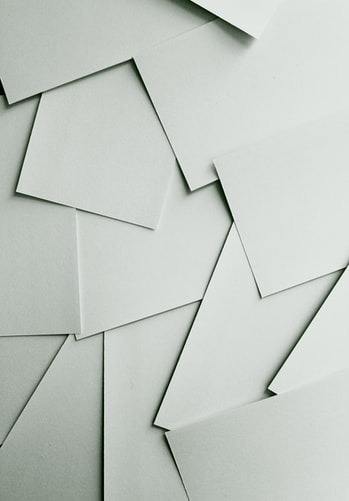 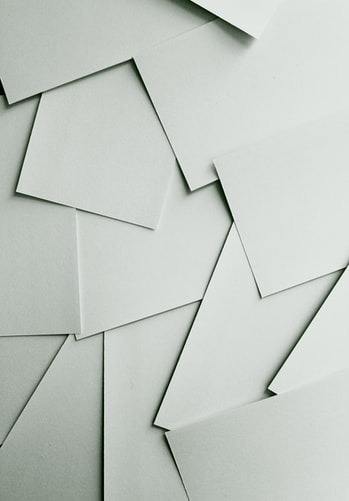 